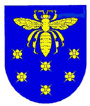 VARĖNOS ŠVIETIMO CENTRASKodas 195328546, J. Basanavičiaus g. 9, 65183 Varėna, tel. (8 310) 31 534, faks. (8 310) 31 330el. p. svietimo.centras@varena.ltUgdymo įstaigų vadovamsRUGPJŪČIO MĖN. TEIKIAMŲ PASLAUGŲ PLANAS 2022 m. liepos 29 d. Nr. V-5-204                                                                                                                                                                                                                                                                                                                                                                                                                                                               VarėnaDirektorius		              			                                                                                 Raimondas ŽilinskasI. Stadalnykienė(8 310) 31 534Eil. Nr.Eil. Nr.Renginio/susitikimo tema ir lektoriusData/laikasData/laikasData/laikasData/laikasVieta/Prisijungimo platformaVieta/Prisijungimo platformaVieta/Prisijungimo platformaAtsakingas asmuo/kontaktaiAtsakingas asmuo/kontaktaiAtsakingas asmuo/kontaktaiSEMINARAISEMINARAISEMINARAISEMINARAISEMINARAISEMINARAISEMINARAISEMINARAISEMINARAISEMINARAISEMINARAISEMINARAISEMINARAI11Senosios Varėnos Andriaus Ryliškio pagrindinės mokyklos bendruomenei 6 val. mokymai „Mano dienynas“: aplinka ir galimybės“. Lektorė – Roma Blažulionienė, Senosios Varėnos Andriaus Ryliškio pagrindinės mokyklos informacinių technologijų ir matematikos vyresnioji mokytoja.Senosios Varėnos Andriaus Ryliškio pagrindinės mokyklos bendruomenei 6 val. mokymai „Mano dienynas“: aplinka ir galimybės“. Lektorė – Roma Blažulionienė, Senosios Varėnos Andriaus Ryliškio pagrindinės mokyklos informacinių technologijų ir matematikos vyresnioji mokytoja.Senosios Varėnos Andriaus Ryliškio pagrindinės mokyklos bendruomenei 6 val. mokymai „Mano dienynas“: aplinka ir galimybės“. Lektorė – Roma Blažulionienė, Senosios Varėnos Andriaus Ryliškio pagrindinės mokyklos informacinių technologijų ir matematikos vyresnioji mokytoja.25 d. 13.30 val.25 d. 13.30 val.25 d. 13.30 val.25 d. 13.30 val.Senosios Varėnos A. Ryliškio pagrindinės mokyklos Senosios Varėnos Ikimokyklinio ir priešmokyklinio ugdymo skyriujeSenosios Varėnos A. Ryliškio pagrindinės mokyklos Senosios Varėnos Ikimokyklinio ir priešmokyklinio ugdymo skyriujeSenosios Varėnos A. Ryliškio pagrindinės mokyklos Senosios Varėnos Ikimokyklinio ir priešmokyklinio ugdymo skyriujeMarytė Keršienė, el. p. kersiene.varena@gmail.com       el. p. svietimo.centras@varena.ltTel. (8 310) 31 534                KURSAIKURSAIKURSAIKURSAIKURSAIKURSAIKURSAIKURSAIKURSAIKURSAIKURSAIKURSAIKURSAI11Renkama grupė į nemokamus lietuvių kalbos pradmenų mokymus pagal 40 val. programą „Komunikacija lietuvių kalba A1 lygis“. Į mokymus kviečiame registruotis nuo karo bėgančius suaugusius ukrainiečius, apsigyvenusius Varėnos rajono savivaldybėje.Planuojama mokymų pradžia spalio mėn.Mokymai vyktų kontaktiniu būdu Varėnos švietimo centre.Registruotis iki rugsėjo 30 dienos tel. +370 310 31 534 arba el. paštu svietimo.centras@varena.lt.Data ir laikas bus derinami susirinkus grupeiData ir laikas bus derinami susirinkus grupeiData ir laikas bus derinami susirinkus grupeiData ir laikas bus derinami susirinkus grupeiVyktų kontaktiniu būduVyktų kontaktiniu būduVyktų kontaktiniu būduMarytė Keršienė,                         el. p. kersiene.varena@gmail.com       el. p. svietimo.centras@varena.ltTel. (8 310) 31 534                Marytė Keršienė,                         el. p. kersiene.varena@gmail.com       el. p. svietimo.centras@varena.ltTel. (8 310) 31 534                Marytė Keršienė,                         el. p. kersiene.varena@gmail.com       el. p. svietimo.centras@varena.ltTel. (8 310) 31 534                22Renkama grupė į anglų kalbos kursus ,,Komunikacija anglų kalba“ A1 lygis pradedantiesiems ir B1, B2 lygis pažengusiems. Registruotis iki  rugsėjo 30 dienos tel. (8 310) 31 534 arba interneto svetainėje www.varenossc.ltData ir laikas bus derinami susirinkus grupeiData ir laikas bus derinami susirinkus grupeiData ir laikas bus derinami susirinkus grupeiData ir laikas bus derinami susirinkus grupeiVarėnos švietimo centreVarėnos švietimo centreVarėnos švietimo centreMarytė Keršienė,                         el. p. kersiene.varena@gmail.com       el. p. svietimo.centras@varena.ltTel. (8 310) 31 534                Marytė Keršienė,                         el. p. kersiene.varena@gmail.com       el. p. svietimo.centras@varena.ltTel. (8 310) 31 534                Marytė Keršienė,                         el. p. kersiene.varena@gmail.com       el. p. svietimo.centras@varena.ltTel. (8 310) 31 534                33Mokytojams, dirbantiems pagal ikimokyklinio, priešmokyklinio ir bendrojo ugdymo programas, kurie nėra išklausę ne mažesnės apimties nei 60 valandų arba 2 studijų kreditų kursų anksčiau arba studijų metu, programa taip pat rekomenduojama mokyklų vadovams, jų pavaduotojams ugdymui (ypač atsakingiems už švietimo pagalbos organizavimą mokykloje) ir kitiems mokytojams, norintiems šioje srityje tobulinti savo kompetenciją renkama grupė į 60 val.  „Specialiosios pedagogikos ir specialiosios psichologijos kvalifikacijos tobulinimo kursų programos“ mokymus.Registruotis tel. (8 310) 31 534 arba interneto svetainėje https://www.varenossc.lt/renkama-grupe-i-60-val-specialiosios-pedagogikos-ir-specialiosios-psichologijos-kvalifikacijos-tobulinimo-kursu-programos-mokymus-2/ Data ir laikas bus derinami susirinkus grupeiData ir laikas bus derinami susirinkus grupeiData ir laikas bus derinami susirinkus grupeiData ir laikas bus derinami susirinkus grupeiVyktų kontaktiniu ir nuotoliniu būduVyktų kontaktiniu ir nuotoliniu būduVyktų kontaktiniu ir nuotoliniu būduEugenija Bušniauskienė,el. p. svietimo.centras@varena.ltTel. (8 310) 31 534Eugenija Bušniauskienė,el. p. svietimo.centras@varena.ltTel. (8 310) 31 534Eugenija Bušniauskienė,el. p. svietimo.centras@varena.ltTel. (8 310) 31 534PEDAGOGINIŲ PSICHOLOGINIŲ PASLAUGŲ SKYRIAUS VEIKLAPEDAGOGINIŲ PSICHOLOGINIŲ PASLAUGŲ SKYRIAUS VEIKLAPEDAGOGINIŲ PSICHOLOGINIŲ PASLAUGŲ SKYRIAUS VEIKLAPEDAGOGINIŲ PSICHOLOGINIŲ PASLAUGŲ SKYRIAUS VEIKLAPEDAGOGINIŲ PSICHOLOGINIŲ PASLAUGŲ SKYRIAUS VEIKLAPEDAGOGINIŲ PSICHOLOGINIŲ PASLAUGŲ SKYRIAUS VEIKLAPEDAGOGINIŲ PSICHOLOGINIŲ PASLAUGŲ SKYRIAUS VEIKLAPEDAGOGINIŲ PSICHOLOGINIŲ PASLAUGŲ SKYRIAUS VEIKLAPEDAGOGINIŲ PSICHOLOGINIŲ PASLAUGŲ SKYRIAUS VEIKLAPEDAGOGINIŲ PSICHOLOGINIŲ PASLAUGŲ SKYRIAUS VEIKLAPEDAGOGINIŲ PSICHOLOGINIŲ PASLAUGŲ SKYRIAUS VEIKLAPEDAGOGINIŲ PSICHOLOGINIŲ PASLAUGŲ SKYRIAUS VEIKLAPEDAGOGINIŲ PSICHOLOGINIŲ PASLAUGŲ SKYRIAUS VEIKLAMOKINIŲ (VAIKŲ) SPECIALIŲJŲ UGDYMOSI POREIKIŲ ĮVERTINIMAS.TĖVŲ IR PEDAGOGŲ KONSULTAVIMASMOKINIŲ (VAIKŲ) SPECIALIŲJŲ UGDYMOSI POREIKIŲ ĮVERTINIMAS.TĖVŲ IR PEDAGOGŲ KONSULTAVIMASMOKINIŲ (VAIKŲ) SPECIALIŲJŲ UGDYMOSI POREIKIŲ ĮVERTINIMAS.TĖVŲ IR PEDAGOGŲ KONSULTAVIMASMOKINIŲ (VAIKŲ) SPECIALIŲJŲ UGDYMOSI POREIKIŲ ĮVERTINIMAS.TĖVŲ IR PEDAGOGŲ KONSULTAVIMASMOKINIŲ (VAIKŲ) SPECIALIŲJŲ UGDYMOSI POREIKIŲ ĮVERTINIMAS.TĖVŲ IR PEDAGOGŲ KONSULTAVIMASMOKINIŲ (VAIKŲ) SPECIALIŲJŲ UGDYMOSI POREIKIŲ ĮVERTINIMAS.TĖVŲ IR PEDAGOGŲ KONSULTAVIMASMOKINIŲ (VAIKŲ) SPECIALIŲJŲ UGDYMOSI POREIKIŲ ĮVERTINIMAS.TĖVŲ IR PEDAGOGŲ KONSULTAVIMASMOKINIŲ (VAIKŲ) SPECIALIŲJŲ UGDYMOSI POREIKIŲ ĮVERTINIMAS.TĖVŲ IR PEDAGOGŲ KONSULTAVIMASMOKINIŲ (VAIKŲ) SPECIALIŲJŲ UGDYMOSI POREIKIŲ ĮVERTINIMAS.TĖVŲ IR PEDAGOGŲ KONSULTAVIMASMOKINIŲ (VAIKŲ) SPECIALIŲJŲ UGDYMOSI POREIKIŲ ĮVERTINIMAS.TĖVŲ IR PEDAGOGŲ KONSULTAVIMASMOKINIŲ (VAIKŲ) SPECIALIŲJŲ UGDYMOSI POREIKIŲ ĮVERTINIMAS.TĖVŲ IR PEDAGOGŲ KONSULTAVIMASMOKINIŲ (VAIKŲ) SPECIALIŲJŲ UGDYMOSI POREIKIŲ ĮVERTINIMAS.TĖVŲ IR PEDAGOGŲ KONSULTAVIMASMOKINIŲ (VAIKŲ) SPECIALIŲJŲ UGDYMOSI POREIKIŲ ĮVERTINIMAS.TĖVŲ IR PEDAGOGŲ KONSULTAVIMAS1. Varėnos „Žilvičio“ vaikų lopšelio-darželio mokinių įvertinimas, auklėtojų, mokytojų ir tėvų konsultavimas, vaiko gerovės komisijos dokumentų peržiūra.Varėnos „Žilvičio“ vaikų lopšelio-darželio mokinių įvertinimas, auklėtojų, mokytojų ir tėvų konsultavimas, vaiko gerovės komisijos dokumentų peržiūra.Varėnos „Žilvičio“ vaikų lopšelio-darželio mokinių įvertinimas, auklėtojų, mokytojų ir tėvų konsultavimas, vaiko gerovės komisijos dokumentų peržiūra.Varėnos „Žilvičio“ vaikų lopšelio-darželio mokinių įvertinimas, auklėtojų, mokytojų ir tėvų konsultavimas, vaiko gerovės komisijos dokumentų peržiūra.Varėnos „Žilvičio“ vaikų lopšelio-darželio mokinių įvertinimas, auklėtojų, mokytojų ir tėvų konsultavimas, vaiko gerovės komisijos dokumentų peržiūra.23, 25 d.23, 25 d.Varėnos švietimo centroPedagoginių psichologinių paslaugų skyriujeVarėnos švietimo centroPedagoginių psichologinių paslaugų skyriujeVarėnos švietimo centroPedagoginių psichologinių paslaugų skyriujeel. p. svietimocentro.ppps@gmail.comTel. (8 310) 31 232el. p. svietimocentro.ppps@gmail.comTel. (8 310) 31 2322.Varėnos r. Senosios Varėnos Andriaus Ryliškio pagrindinės mokyklos mokinių vertinimas, auklėtojų, mokytojų ir tėvų konsultavimas, vaiko gerovės komisijos dokumentų peržiūra.Varėnos r. Senosios Varėnos Andriaus Ryliškio pagrindinės mokyklos mokinių vertinimas, auklėtojų, mokytojų ir tėvų konsultavimas, vaiko gerovės komisijos dokumentų peržiūra.Varėnos r. Senosios Varėnos Andriaus Ryliškio pagrindinės mokyklos mokinių vertinimas, auklėtojų, mokytojų ir tėvų konsultavimas, vaiko gerovės komisijos dokumentų peržiūra.Varėnos r. Senosios Varėnos Andriaus Ryliškio pagrindinės mokyklos mokinių vertinimas, auklėtojų, mokytojų ir tėvų konsultavimas, vaiko gerovės komisijos dokumentų peržiūra.Varėnos r. Senosios Varėnos Andriaus Ryliškio pagrindinės mokyklos mokinių vertinimas, auklėtojų, mokytojų ir tėvų konsultavimas, vaiko gerovės komisijos dokumentų peržiūra.25, 30 d.25, 30 d.Varėnos švietimo centroPedagoginių psichologinių paslaugų skyriujeVarėnos švietimo centroPedagoginių psichologinių paslaugų skyriujeVarėnos švietimo centroPedagoginių psichologinių paslaugų skyriujeel. p. svietimocentro.ppps@gmail.comTel. (8 310) 31 232el. p. svietimocentro.ppps@gmail.comTel. (8 310) 31 232ATVIRO JAUNIMO CENTRO (AJC) VEIKLAATVIRO JAUNIMO CENTRO (AJC) VEIKLAATVIRO JAUNIMO CENTRO (AJC) VEIKLAATVIRO JAUNIMO CENTRO (AJC) VEIKLAATVIRO JAUNIMO CENTRO (AJC) VEIKLAATVIRO JAUNIMO CENTRO (AJC) VEIKLAATVIRO JAUNIMO CENTRO (AJC) VEIKLAATVIRO JAUNIMO CENTRO (AJC) VEIKLAATVIRO JAUNIMO CENTRO (AJC) VEIKLAATVIRO JAUNIMO CENTRO (AJC) VEIKLAATVIRO JAUNIMO CENTRO (AJC) VEIKLAATVIRO JAUNIMO CENTRO (AJC) VEIKLAATVIRO JAUNIMO CENTRO (AJC) VEIKLAAJC vykdomo projekto „Arčiau savęs“ veiklosAJC vykdomo projekto „Arčiau savęs“ veiklosAJC vykdomo projekto „Arčiau savęs“ veiklosAJC vykdomo projekto „Arčiau savęs“ veiklosAJC vykdomo projekto „Arčiau savęs“ veiklosAJC vykdomo projekto „Arčiau savęs“ veiklosAJC vykdomo projekto „Arčiau savęs“ veiklosAJC vykdomo projekto „Arčiau savęs“ veiklosAJC vykdomo projekto „Arčiau savęs“ veiklosAJC vykdomo projekto „Arčiau savęs“ veiklosAJC vykdomo projekto „Arčiau savęs“ veiklosAJC vykdomo projekto „Arčiau savęs“ veiklosAJC vykdomo projekto „Arčiau savęs“ veiklos11Stalo žaidimų turnyrai. Bus renkami taškai, mėnesio pabaigoje paskelbsime nugalėtoją.2, 9, 23, 30 d. 15-19 val. 2, 9, 23, 30 d. 15-19 val. 2, 9, 23, 30 d. 15-19 val. 2, 9, 23, 30 d. 15-19 val. AJC patalposeAJC patalposeAJC patalposeRasa Plokštienė,Irma BartusevičienėRasa Plokštienė,Irma BartusevičienėRasa Plokštienė,Irma Bartusevičienė11Funkcinės treniruotėsTaisyklinga kūno mankšta3, 10, 24, 31 d. 15-19 val. 3, 10, 24, 31 d. 15-19 val. 3, 10, 24, 31 d. 15-19 val. 3, 10, 24, 31 d. 15-19 val. AJC patalposeAJC patalposeAJC patalposeRasa Plokštienė,Irma BartusevičienėRasa Plokštienė,Irma BartusevičienėRasa Plokštienė,Irma Bartusevičienė22Karaoke.Įvairių muzikos stilių pažintinis užsiėmimas4, 11, 25 d. 15-19 val.4, 11, 25 d. 15-19 val.4, 11, 25 d. 15-19 val.4, 11, 25 d. 15-19 val.AJC patalposeAJC patalposeAJC patalposeRasa Plokštienė,Irma BartusevičienėRasa Plokštienė,Irma BartusevičienėRasa Plokštienė,Irma Bartusevičienė33Lauko žaidimai.Bus renkami taškai, mėnesio pabaigoje paskelbsime nugalėtoją.5, 12, 26 d. 15-19 val.5, 12, 26 d. 15-19 val.5, 12, 26 d. 15-19 val.5, 12, 26 d. 15-19 val.AJC patalposeAJC patalposeAJC patalposeRasa Plokštienė,Irma BartusevičienėRasa Plokštienė,Irma BartusevičienėRasa Plokštienė,Irma Bartusevičienė44„Pats sau šefas“.Receptų paieška ir maisto gamyba.6, 13 20, 27 d. 15-19 val.6, 13 20, 27 d. 15-19 val.6, 13 20, 27 d. 15-19 val.6, 13 20, 27 d. 15-19 val.AJC patalposeAJC patalposeAJC patalposeRasa Plokštienė,Irma BartusevičienėRasa Plokštienė,Irma BartusevičienėRasa Plokštienė,Irma Bartusevičienė55Stovykla15-19 d. 15-19 d. 15-19 d. 15-19 d. Senojoje Varėnoje „Juostandis“Senojoje Varėnoje „Juostandis“Senojoje Varėnoje „Juostandis“Rasa Plokštienė,Irma BartusevičienėRasa Plokštienė,Irma BartusevičienėRasa Plokštienė,Irma BartusevičienėTURIZMO INFORMACIJOS VEIKLATURIZMO INFORMACIJOS VEIKLATURIZMO INFORMACIJOS VEIKLATURIZMO INFORMACIJOS VEIKLATURIZMO INFORMACIJOS VEIKLATURIZMO INFORMACIJOS VEIKLATURIZMO INFORMACIJOS VEIKLATURIZMO INFORMACIJOS VEIKLATURIZMO INFORMACIJOS VEIKLATURIZMO INFORMACIJOS VEIKLATURIZMO INFORMACIJOS VEIKLATURIZMO INFORMACIJOS VEIKLATURIZMO INFORMACIJOS VEIKLA11Konsultavimas turizmo klausimais.Pirmadieniais –ketvirtadieniais8-17 val.Penktadieniais –8-15.45 val.Pirmadieniais –ketvirtadieniais8-17 val.Penktadieniais –8-15.45 val.Pirmadieniais –ketvirtadieniais8-17 val.Penktadieniais –8-15.45 val.Pirmadieniais –ketvirtadieniais8-17 val.Penktadieniais –8-15.45 val.Tiesiogiai (darbo vietoje), telefonu, elektroniniu paštu, „Messenger“ ir „Tawk To“Tiesiogiai (darbo vietoje), telefonu, elektroniniu paštu, „Messenger“ ir „Tawk To“Tiesiogiai (darbo vietoje), telefonu, elektroniniu paštu, „Messenger“ ir „Tawk To“Daiva Kosinskaitė,Tel. (8 310) 31 330,el. p. turizmas@varena.ltDaiva Kosinskaitė,Tel. (8 310) 31 330,el. p. turizmas@varena.ltDaiva Kosinskaitė,Tel. (8 310) 31 330,el. p. turizmas@varena.lt22Akcijos „Surink Lietuvą“ įgyvendinimas.Pirmadieniais –ketvirtadieniais8-17 val.Penktadieniais –8-15.45 val.Pirmadieniais –ketvirtadieniais8-17 val.Penktadieniais –8-15.45 val.Pirmadieniais –ketvirtadieniais8-17 val.Penktadieniais –8-15.45 val.Pirmadieniais –ketvirtadieniais8-17 val.Penktadieniais –8-15.45 val.Tiesiogiai (darbo vietoje), telefonu, elektroniniu paštu, „Messenger“ ir „Tawk To“Tiesiogiai (darbo vietoje), telefonu, elektroniniu paštu, „Messenger“ ir „Tawk To“Tiesiogiai (darbo vietoje), telefonu, elektroniniu paštu, „Messenger“ ir „Tawk To“Daiva Kosinskaitė,Tel. (8 310) 31 330,el. p. turizmas@varena.ltDaiva Kosinskaitė,Tel. (8 310) 31 330,el. p. turizmas@varena.ltDaiva Kosinskaitė,Tel. (8 310) 31 330,el. p. turizmas@varena.lt33Individualios konsultacijos ir informacijos teikimas.Pirmadieniais –ketvirtadieniais8-17 val.Penktadieniais –8-15.45 val.Pirmadieniais –ketvirtadieniais8-17 val.Penktadieniais –8-15.45 val.Pirmadieniais –ketvirtadieniais8-17 val.Penktadieniais –8-15.45 val.Pirmadieniais –ketvirtadieniais8-17 val.Penktadieniais –8-15.45 val.Tiesiogiai (darbo vietoje), telefonu, elektroniniu paštu, „Messenger“ ir „Tawk To“Tiesiogiai (darbo vietoje), telefonu, elektroniniu paštu, „Messenger“ ir „Tawk To“Tiesiogiai (darbo vietoje), telefonu, elektroniniu paštu, „Messenger“ ir „Tawk To“Daiva Kosinskaitė,Tel. (8 310) 31 330,el. p. turizmas@varena.ltDaiva Kosinskaitė,Tel. (8 310) 31 330,el. p. turizmas@varena.ltDaiva Kosinskaitė,Tel. (8 310) 31 330,el. p. turizmas@varena.lt44Varėnos rajono turizmo informacijos atnaujinimas naujame turizmo puslapyje www.varenavisit.lt Pirmadieniais –ketvirtadieniais8-17 val.Penktadieniais –8-15.45 val.Pirmadieniais –ketvirtadieniais8-17 val.Penktadieniais –8-15.45 val.Pirmadieniais –ketvirtadieniais8-17 val.Penktadieniais –8-15.45 val.Pirmadieniais –ketvirtadieniais8-17 val.Penktadieniais –8-15.45 val.Tiesiogiai (darbo vietoje), telefonu, elektroniniu paštu, „Messenger“ ir „Tawk To“Tiesiogiai (darbo vietoje), telefonu, elektroniniu paštu, „Messenger“ ir „Tawk To“Tiesiogiai (darbo vietoje), telefonu, elektroniniu paštu, „Messenger“ ir „Tawk To“Daiva Kosinskaitė,Tel. (8 310) 31 330,el. p. turizmas@varena.ltDaiva Kosinskaitė,Tel. (8 310) 31 330,el. p. turizmas@varena.ltDaiva Kosinskaitė,Tel. (8 310) 31 330,el. p. turizmas@varena.lt55Varėnos rajono lankytinų objektų informacijos platinimas Facebook tinkle.Pirmadieniais –ketvirtadieniais8-17 val.Penktadieniais –8-15.45 val.Pirmadieniais –ketvirtadieniais8-17 val.Penktadieniais –8-15.45 val.Pirmadieniais –ketvirtadieniais8-17 val.Penktadieniais –8-15.45 val.Pirmadieniais –ketvirtadieniais8-17 val.Penktadieniais –8-15.45 val.Tiesiogiai (darbo vietoje), telefonu, elektroniniu paštu, „Messenger“ ir „Tawk To“Tiesiogiai (darbo vietoje), telefonu, elektroniniu paštu, „Messenger“ ir „Tawk To“Tiesiogiai (darbo vietoje), telefonu, elektroniniu paštu, „Messenger“ ir „Tawk To“Daiva Kosinskaitė,Tel. (8 310) 31 330,el. p. turizmas@varena.ltDaiva Kosinskaitė,Tel. (8 310) 31 330,el. p. turizmas@varena.ltDaiva Kosinskaitė,Tel. (8 310) 31 330,el. p. turizmas@varena.lt66Elektroninės parduotuvės, skirtos Varėnos rajono atributikai ir amatininkų darbams parduoti, aptarnavimas.Pirmadieniais –ketvirtadieniais8-17 val.Penktadieniais –8-15.45 val.Pirmadieniais –ketvirtadieniais8-17 val.Penktadieniais –8-15.45 val.Pirmadieniais –ketvirtadieniais8-17 val.Penktadieniais –8-15.45 val.Pirmadieniais –ketvirtadieniais8-17 val.Penktadieniais –8-15.45 val.Tiesiogiai (darbo vietoje), telefonu, elektroniniu paštu, „Messenger“ ir „Tawk To“Tiesiogiai (darbo vietoje), telefonu, elektroniniu paštu, „Messenger“ ir „Tawk To“Tiesiogiai (darbo vietoje), telefonu, elektroniniu paštu, „Messenger“ ir „Tawk To“Daiva Kosinskaitė,Tel. (8 310) 31 330,el. p. turizmas@varena.ltDaiva Kosinskaitė,Tel. (8 310) 31 330,el. p. turizmas@varena.ltDaiva Kosinskaitė,Tel. (8 310) 31 330,el. p. turizmas@varena.ltNEFORMALIOJO VAIKŲ ŠVIETIMO BŪRELIŲ VEIKLOSNEFORMALIOJO VAIKŲ ŠVIETIMO BŪRELIŲ VEIKLOSNEFORMALIOJO VAIKŲ ŠVIETIMO BŪRELIŲ VEIKLOSNEFORMALIOJO VAIKŲ ŠVIETIMO BŪRELIŲ VEIKLOSNEFORMALIOJO VAIKŲ ŠVIETIMO BŪRELIŲ VEIKLOSNEFORMALIOJO VAIKŲ ŠVIETIMO BŪRELIŲ VEIKLOSNEFORMALIOJO VAIKŲ ŠVIETIMO BŪRELIŲ VEIKLOSNEFORMALIOJO VAIKŲ ŠVIETIMO BŪRELIŲ VEIKLOSNEFORMALIOJO VAIKŲ ŠVIETIMO BŪRELIŲ VEIKLOSNEFORMALIOJO VAIKŲ ŠVIETIMO BŪRELIŲ VEIKLOSNEFORMALIOJO VAIKŲ ŠVIETIMO BŪRELIŲ VEIKLOSNEFORMALIOJO VAIKŲ ŠVIETIMO BŪRELIŲ VEIKLOSNEFORMALIOJO VAIKŲ ŠVIETIMO BŪRELIŲ VEIKLOS11Šaškių ir šachmatų būrelio mokiniai dalyvaus varžybose „Šaškių turnyras Poringės taurei laimėti“. Šaškių ir šachmatų būrelio mokiniai dalyvaus varžybose „Šaškių turnyras Poringės taurei laimėti“. 13 d.13 d.13 d.AlytujeAlytujeAlytujeAlytujeAlytujeTadas Tenenė22Lietuvos, Latvijos ir Estijos federacijos organizuoja 1-ąjį atvirą Baltijos šalių vaikų (U08, U10), jaunučių (U13), jaunių (U16) ir jaunimo (U19) čempionatą, kuriame dalyvaus Šaškių ir šachmatų būrelio mokiniai. Nuostatus rasite čia: https://www.varenossc.lt/renginiu-planas/ Lietuvos, Latvijos ir Estijos federacijos organizuoja 1-ąjį atvirą Baltijos šalių vaikų (U08, U10), jaunučių (U13), jaunių (U16) ir jaunimo (U19) čempionatą, kuriame dalyvaus Šaškių ir šachmatų būrelio mokiniai. Nuostatus rasite čia: https://www.varenossc.lt/renginiu-planas/ 26-28 d.Varžybų pradžia 26 d. 11.30 val.26-28 d.Varžybų pradžia 26 d. 11.30 val.26-28 d.Varžybų pradžia 26 d. 11.30 val.Gumbinės 18A, ŠiauliaiGumbinės 18A, ŠiauliaiGumbinės 18A, ŠiauliaiGumbinės 18A, ŠiauliaiGumbinės 18A, ŠiauliaiTadas Tenenė